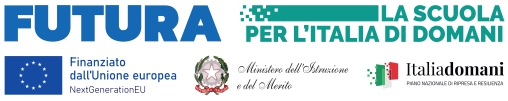 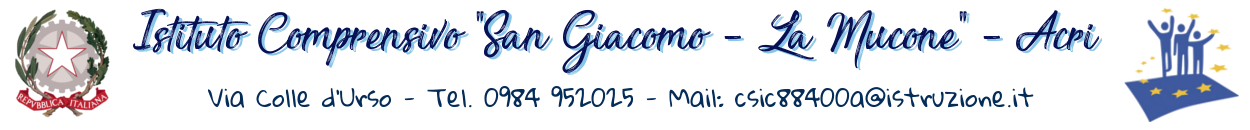 https://www.ic-acrisangiacomo.edu.itGriglia valutazione Candidato Commissione CRITERI Laurea specialistica o quinquennale nelle classi di concorso previste dal bando            TITOLO DI ACCESSO            TITOLO DI ACCESSOLaurea con punteggio fino a 99 punti 1Laurea con punteggio fino a 104 punti 2Laurea con punteggio fino a 109 punti 3Laurea con punteggio 110 punti 4Laurea con punteggio 110 e lode punti 5Master di primo livello corrispondente a 60 CFU o titolo equiparato rilasciato da Università italiane o estere (sino ad un massimo di 2 master valutabili) Max p. 4Master di secondo livello corrispondente a 60 CFU o titolo equiparato rilasciato da Università italiane o estere (sino ad un massimo di 2 master valutabili) Max p. 4Certificazioni informatiche p. 0,5 per ogni certificazione (max p. 2)Certificazione linguistica Livello C 2 punti 10Livello C 1 punti    5Corsi perfezionamento annuali (valido solo se rilasciato da università pubbliche e/o da enti accreditati che rilasciano un titolo legalmente riconosciuto e riporta in calce il riferimento a leggi nazionali o regionali) solo se attinenti all’area di riferimentoPunti per 1 per ogni anno di corso Altri titoli specifici (corsi di formazione, specificare durata e date, solo se attinenti  all’area di riferimento)           p. 1 per ogni esperienzaNumero di anni di servizio (almeno 180 giorni) di ruolo / non di ruolo in attività di insegnamento in scuole facenti parte del sistema nazionale di istruzioneEsperienze professionali in qualità di docente esperto in scuole statali o parificate nei progetti PON-POR-FSE attinenti all’area di riferimentoPunti 2 per ogni esperienzaEsperienze professionali in qualità di docente tutor in scuole statali o parificate nei progetti PON-POR-FSE attinenti all’area di riferimentoPunti 1 per ogni esperienzaConoscenza della piattaforma PNRR P. 2 